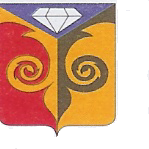 АДМИНИСТРАЦИЯ ЗЛОКАЗОВСКОГО СЕЛЬСКОГО ПОСЛЕНИЯКУСИНСКОГО МУНИЦИПАЛЬНОГО РАЙОНА Челябинской областиПОСТАНОВЛЕНИЕ25.10.2016 год            № 32                                                                  с. ЗлоказовоОб утверждении административного регламента «Об организации электро- тепло- водоснабжения и водоотведенияна территории Злоказовского сельского поселенияНа основании Федерального закона от 06.10.2003г. № 131-ФЗ «Об общих принципах организации местного самоуправления в Российской Федерации» и Устава Злоказовского сельского поселение Постановляю:1. Утвердить административный регламент «Об организации электро- тепло- водоснабжения и водоотведения на территории Злоказовского сельского поселения2.Контроль за исполнением данного постановления оставляю за собой.Глава Злоказовского сельского поселения                                                  В.В. УстюговУтвержден:постановлениемЗлоказовской сельской администрации от ____________№_____Административный регламентисполнения муниципальной услуги «об организации электро-, тепло-, газо-, водоснабжения населения, водоотведения, Злоказовского сельского поселения»Статья 1. Общие положения1.1. Настоящий регламент разработан в соответствии с Федеральным 
законом "Об общих принципах организации местного самоуправления в 
Российской Федерации", 1.2. Настоящий регламент определяет порядок организации электро-, 
тепло-, газо-, водоснабжения населения, водоотведения, снабжения топливом 
населения и включает в себя: - Распоряжение муниципальным имуществом, предназначенным для 
оказания соответствующих услуг.- Размещение муниципального заказа. - Заключение договоров и соглашений с поставщиками услуг. - Принятие и организация выполнения планов и программ. - Анализ и координация деятельности поставщиков услуг. - Информирование населения об условиях предоставления услуг. - Иные действия в соответствии с действующим законодательством. Статья 2. Участники отношений, регулируемых настоящим регламентомУчастниками являются:2.1. Совет депутатов поселения. 2.2. Администрация Злоказовского сельского поселения.2.3. Исполнители (поставщики) услуг электро-, тепло-, газо-, водоснабжения 
населения, водоотведения, снабжения населения топливом независимо от их 
ведомственной принадлежности, форм собственности и организационно - 
правовой формы. 2.4. Потребители услуг. Статья 3. Полномочия органов местного самоуправления3.1. К полномочиям Совета депутатов поселения относится:3.1.1. Принятие регламента об организации электро-, тепло-, газо-, 
водоснабжения населения, водоотведения, снабжения топливом населения 3.1.2. Установление объема финансирования, необходимого для организации 
электро-, тепло-, газо-, водоснабжения населения, водоотведения, 
снабжения топливом населения 3.1.3. Принятие иных нормативных правовых актов об организации электро-, тепло-, газо-, водоснабжения населения, водоотведения, снабжения топливом населения.3.2. К полномочиям Главы городского поселения относится:3.2.1. Координация деятельности органов местного самоуправления в области организации электро-, тепло-, водоснабжения населения, 
водоотведения, снабжения топливом населения.3.2.2. Утверждение, формирование и созыв совещательных и 
консультативных органов по вопросам организации электро-, тепло-, газо-, 
водоснабжения населения, водоотведения, снабжения топливом населения 
сельского поселения .3.2.3. Осуществление иных полномочий в сфере организации электро-, 
тепло-, газо-, водоснабжения населения, водоотведения, снабжения топливом 
населения 3.3. К полномочиям Администрации (уполномоченного ею органа) 
относятся:- Определение приоритетных направлений развития, разработки и 
обеспечения реализации программ перспективного развития предприятий, 
обеспечивающих в границах поселения электро-, тепло-, газо-, водоснабжение населения, водоотведение, Обеспечение бесперебойного и надежного функционирования предприятий, обеспечивающих в границах поселения электро-, тепло-, газо-, водоснабжение населения, водоотведение, снабжение топливом в целях удовлетворения спроса на вышеуказанные услуги потребителей.- Обеспечение согласованности действий предприятий, обеспечивающих в 
границах поселения электро-, тепло -, газо-, водоснабжение населения, 
водоотведение, снабжение населения топливом, по своевременному оказанию соответствующих по качеству обязательным требованиям нормативов, стандартов, санитарных правил и норм, условиям договора услуг, по оперативному устранению аварийных ситуаций и проведению ремонтных работ.- Обеспечение энергетической безопасности.-Соблюдение баланса экономических интересов поставщиков и потребителей услуг.- Осуществление контроля за подготовкой предприятий, обеспечивающих в 
границах электоро -, тепло-, газо-, водоснабжение населения, 
водоотведение, снабжение населения топливом, к работе в зимний отопительный период.- предусматривает в бюджете необходимые средства и финансирует коммунальные услуги, потребляемые муниципальными учреждениями и организациями содержащимися за счет средств бюджета.- утверждает перечень работ и услуг, предоставляемых нанимателям и собственникам жилых помещений на платной основе, а также допустимое время устранения неисправностей и аварий на инженерных коммуникациях; - осуществляет контроль за исполнением утвержденных Правил и норм технической эксплуатации жилищного фонда предприятиями ЖКХ; - обеспечивает регулярное информирование граждан муниципального образования о ценах и тарифах на коммунальные услуги, установленные для населения;- согласовывает мероприятия по подготовке жилищно-коммунального хозяйства к работе в осенне-зимний период, устанавливает сроки начала и окончания отопительного сезона;- рассматривает обращения и жалобы потребителей коммунальных услуг, принимает меры по устранению их причин; - Осуществление иных полномочий в соответствии с действующим законодательством.Статья 4. Обязанности предприятий, оказывающих услуги4.1. Исполнители ( поставщики) - юридические лица, созданные в соответствии с законодательством Российской Федерации для осуществления оказания услуг электро-, тепло-, газо-, водоснабжения населения и водоотведения, снабжение населения топливом для населения и получившие лицензии в установленном законодательством порядке.4.2. Системы предоставления услуг должны быть в постоянной готовности к обслуживанию потребителей, за исключением времени перерывов: для проведения ремонтных работ и профилактических работ (устанавливаются исполнителем по согласованию с Администрацией в соответствии с действующими строительными нормами и правилами, правилами технической эксплуатации, положениями о проведении текущих и капитальных ремонтов и другими нормативными документами); на межотопительный период для систем отопления (устанавливаются исполнителем исходя из климатических условий); в связи со стихийными бедствиями, а также чрезвычайными ситуациями, не зависящими от исполнителя.4.3. Исполнитель обязан предоставить потребителю услуги, соответствующие по качеству обязательным требованиям нормативов и стандартов, санитарных правил и норм и условиям договора, а также информации об услугах, предоставляемых исполнителем.Статья 5. Потребители услуг5.1. К потребителям (заказчикам) услуг относятся население поселка, предприятия и организации независимо от организационно-правовых форм собственности, включая муниципальные.Статья 6. О регулировании тарифов6.1. Регулирование тарифов на услуги электро-, тепло-, газо-, водоснабжения населения, водоотведения осуществляется в соответствии с действующим законодательством и муниципальными правовыми актами.